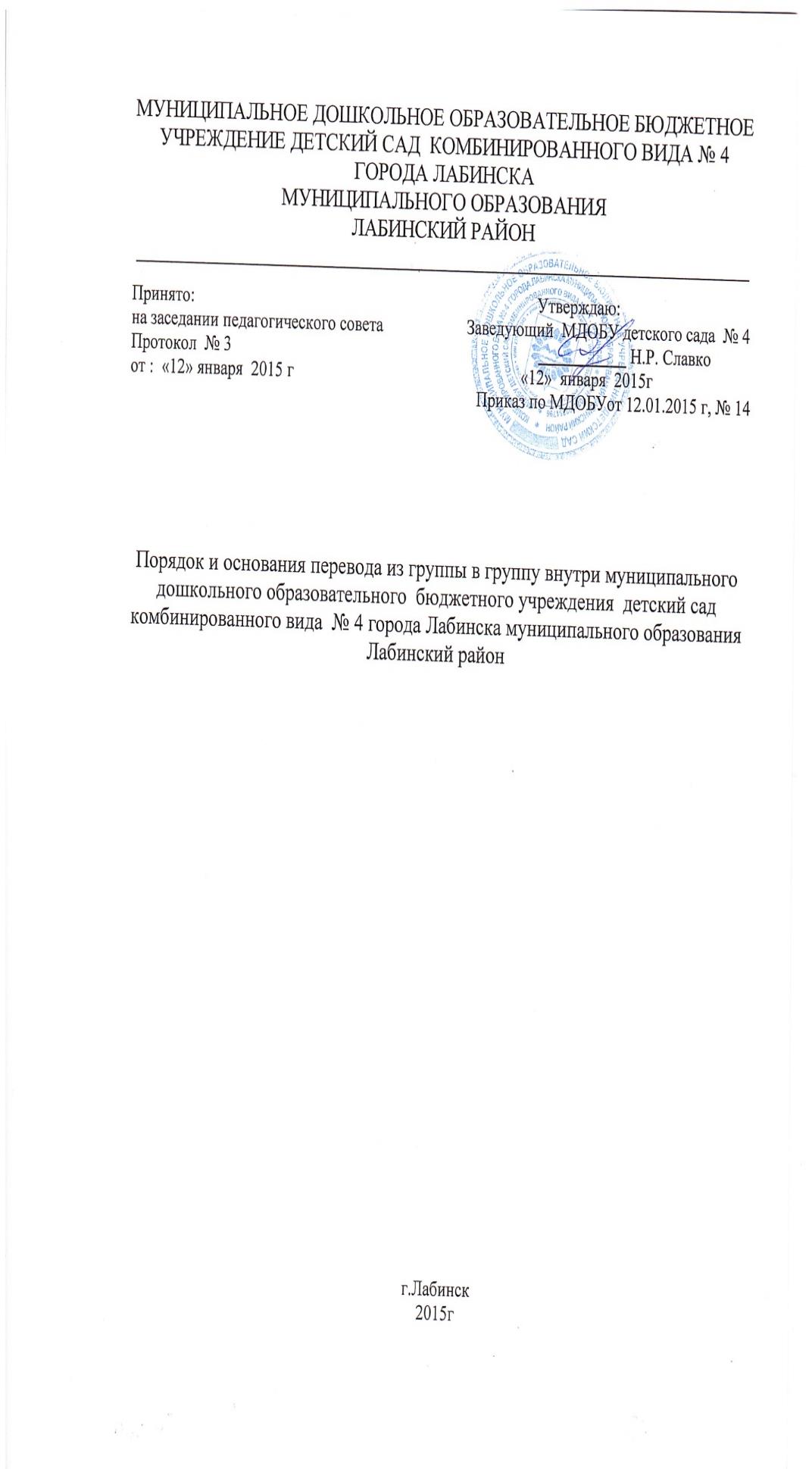 1. Общее положение1.1.Настоящий  Порядок  разработан в соответствии с Федеральным Законом №273 - ФЗ от 29.12.2012 «Об Образовании в Российской Федерации» , с уставом муниципального дошкольного образовательного бюджетного учреждения детский сад комбинированного вида  № 4 города  Лабинска Муниципального образования Лабинский район , с порядком возникновения , приостановления и прекращения отношений между МДОБУ детским садом № 4 г. Лабинска и родителями ( законными представителями ) обучающихся ( воспитанников).    1.2. Данный документ регулирует порядок и основание перевода внутри МДОБУ детского сада из группы в группу.  1.3. Изменение и дополнение в данный документ  вноситься на основании изменения действующих законодательных актов.   1.4. Срок данного порядка не ограничен. 1.5. Основной задачей порядка является соблюдение установления законодательством правил в части порядка и основания перевода воспитанников  внутри МДОБУ из группы в группу.2. Порядок и основание для перевода воспитанников.   2.1. Правила перевода воспитанников внутри МДОБУ:   2.1.1. Воспитанники МБДОУ могут переводиться из одной возрастной группы в другую возрастную группу внутри МБДОУ в случаях: - при массовом переводе воспитанников из одной возрастной группы в другую в связи с возрастными особенностями детей. Перевод осуществляется в сентябре  месяце ежегодно;-  перевода воспитанников из группы кратковременного  пребывания в группу полного дня осуществляется при наличии направления на полный день от управления образования и по заявлению родителей  (законных представителей), ( приложение 1); -  при наличии свободных мест в подходящей по возрасту  группе перевод из группы в группу  осуществляется на основании заявления родителей ( законных представителей)  о переводе и приказа руководителя о переводе ;2.1.2.Перевод из группы в группу осуществляется с первого дня месяца.2.1.3. Тестирование воспитанников  в МБДОУ при приеме, переводе в следующую возрастную группу не проводится.2.2. Родители (законные представители), желающие осуществить перевод ребенка в другую группу МБДОУ ставят в известность об этом обстоятельстве заведующего  МБДОУ.2.2.1.Основанием для перевода из группы в группу является распорядительный акт (приказ) МБДОУ, осуществляющей образовательную деятельность, о переводе несовершеннолетнего обучающегося (воспитанника).2.2. 2.При переводе воспитанников из группы кратковременного пребывания в группу полного дня заключается дополнительное соглашение к существующему договору с внесением изменений в пункты которые изменяются. 2.2.3. При массовом переводе воспитанников из одной возрастной  группы в другую ,в связи с возрастными особенностями детей, дополнительное соглашение не заключается, если в пунктах нет изменений. Приложение 1заявлениеПрошу перевести  моего ребенка__________________________________________________________________________________________________________________________________________________                                   Ф.И.О. (при наличии) ребенка«_____» ___________20___ года рождения, место рождения__________________________ ____________________________________________________________________________,проживающего по адресу: ____________________________________________________________________________внутри муниципального дошкольного образовательного бюджетного  учреждения детский сад № 4 г. Лабинска  в группу  № ___________ общеобразовательной направленности.С «_______»__________________________Родители (законные представители):мать__________________________________________________________( Ф.И.О. (при наличии))адрес места жительства: ______________________________________________________,телефон:  ________________________.отец ______________________________________________________________( Ф.И.О. (при наличии))адрес места жительства: ______________________________________________________,телефон:  ________________________._______ / ___________________                       "____" ___________ 20___ г.С лицензией на осуществление образовательной деятельности, уставом МДОБУ детский сад № 4 г. Лабинска, о Порядке и основания перевода из группы в группу внутри муниципального дошкольного образовательного  бюджетного учреждения  детского сада № 4 г. Лабинска муниципального образования Лабинский район и основной образовательной программой дошкольного образования и другими документами, регламентирующими организацию и осуществление образовательной деятельности ознакомлен(а). _______ / ___________________                       "____" ___________ 20___ г._______ / ___________________                       "____" ___________ 20___ г.Заведующему МДОБУ детский сад № 4  г. Лабинска Н.Р. Славкородителя (законного представителя)             (нужное подчеркнуть)Фамилия__________________________________Имя______________________________________Отчество__________________________________